附件3考生网上报名流程图报名网址（http://ntce.neea.edu.cn/）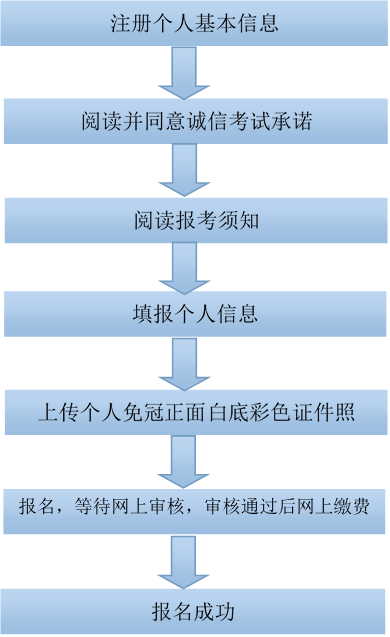 